Структура дополнительной общеобразовательной программы1. Целевой раздел1.1 Пояснительная записка В законе  Российской Федерации «Об образовании в Российской Федерации» от 29.12.2012г. № 273-ФЗ статья 2, пункт 9 указано, что «образовательная программа - комплекс основных характеристик образования (объем, содержание, планируемые результаты), организационно-педагогических условий и в случаях, предусмотренных настоящим Федеральным законом, форм аттестации, который представлен в виде учебного плана, календарного учебного графика, рабочих программ учебных предметов, курсов, дисциплин (модулей), иных компонентов, а также оценочных и методических материалов».1.1.1. Общие сведенияСведения об образовательном учреждении:В 1995 году в городе Заречном  был создан Психолого-педагогический центр при  Департаменте образования.С 01.03.2001г. Центр вышел на юридическую самостоятельность. На основании постановления Главы муниципального образования «Город Заречный» от 10.01.2001 № 23-П в порядке реорганизации Управления образования путем выделения было зарегистрировано как Заречное муниципальное образовательное учреждение для детей, нуждающихся в психолого-педагогической и медико-социальной помощи «Центр психолого-педагогической реабилитации и коррекции». В 2011 году на основании постановления администрации городского округа Заречный от 19.05.2011 № 564-П «О создании муниципальных казенных учреждений путем изменения типа» было зарегистрировано как Муниципальное казенное образовательное учреждение для детей, нуждающихся в психолого-педагогической и медико-социальной помощи, городского округа Заречный «Центр психолого-педагогической реабилитации и коррекции» (далее – Центр).В 2016 году основании постановления администрации городского округа Заречный от 20.01.2016г. № 47-П «О создании муниципального бюджетного общеобразовательного учреждения городского округа Заречный «Центр психолого-педагогической, медицинской и социальной помощи» путем изменения типа муниципального казенного образовательного учреждения для детей, нуждающихся в психолого-педагогической и медико-социальной помощи, городского округа Заречный «Центр психолого-педагогической реабилитации и коррекции» было переименовано как Муниципальное бюджетное общеобразовательное учреждение городского округа Заречный «Центр психолого-педагогической, медицинской и социальной помощи» (далее – Центр).Образовательное учреждение занимает часть здания по адресу: г. Заречный, ул. Островского, 4.Юридический и фактический  адрес образовательного учреждения: 624250 Свердловская область, г. Заречный, ул. Островского, д.4., тел./факс: (34377) 72548,   Е-mail: cpprik2010@mail.ru  Сайт: www.zar-centr.ru.Тип - общеобразовательная организация.Лицензия на право ведения образовательной деятельности: 66ЛО1 № 0005043 от 16 марта 2016г.  №18380.Дополнительное образование – вид  образования, направлен на  всестороннее  удовлетворение образовательных потребностей человека в интеллектуальном,  духовно-нравственном, физическом и профессиональном совершенствовании и не  сопровождается повышением уровня образования.1.1.2. Нормативно-правовая база, обеспечивающая реализацию дополнительной общеобразовательной программы (ДОП)ДОП Центра  на 2017-2018 составлена в разработана в соответствии с нормативно-правовыми документами, регламентирующими работу организации дополнительного образования:Конституция Российской Федерации;Всеобщая декларация прав человека;Конвенция о правах ребенка;Послание Президента Российской Федерации Федеральному Собранию Российской Федерации от 12 декабря 2012 года;Федеральный Закон от 29.12.2012 г. №273-ФЗ «Об образовании в Российской Федерации»;Указ Президента Российской Федерации «О мерах по реализации государственной политики в области образования и науки» от 7 мая 2012 года № 599;Указ Президента РФ от 01.06.2012г. №761 "О национальной стратегии действий в интересах детей на 2012 - 2017 годы";Постановление Правительства РФ от 15.04.2014г. №295 «Об утверждении государственной программы РФ «Развитие образования» на 2013-2020 годы»;Распоряжение Правительства Российской Федерации от 29.05.2015 № 996-р "Об утверждении Стратегии развития воспитания в Российской Федерации на период до 2025 года"Распоряжение Правительства Российской Федерации от 24.04.2015 № 729-р "Об утверждении Плана мероприятий на 2015-2020 год по реализации Концепции развития дополнительного образования детей"Приказ Минобрнауки РФ от 29.08.2013г. №1008 «Об утверждении порядка организации и осуществления образовательной деятельности по дополнительным общеобразовательным программам»;Приказ Минобрнауки РФ от 25.10.2013 N1185 "Об утверждении примерной формы договора об образовании на обучение по дополнительным образовательным программам;Письмо  Министерства образования и науки  РФ от 18.11.2015г. № 09-3242;Письмо Министерства общего и профессионального образования  Свердловской области от 02.12.2015г. №02-01-82/10468 «О направлении  методических рекомендаций по проектированию дополнительных общеразвивающих программ»; Санитарно-эпидемиологические требования СанПиН 2.4.4.3172-14.1.1.3. Принципы организации образовательного процессаПринцип гуманизма: в Центре внимания находится личность ребенка, который стремится к максимальной реализации своих возможностей, открыт для восприятия нового опыта, имеет право и способен на собственный выбор в различных жизненных ситуациях, может получить защиту и поддержку. Данный принцип предполагает:создание в Центре атмосферы заботы о здоровье и благополучии, уважения чести и достоинства личности ребенка, педагога;формирование в Центре воспитывающей среды, способной быть действенной альтернативой тем тенденциям развития современной цивилизации в целом и российского общества в частности, которые разрушают человеческую личность (обстановка нетерпимости, насилия, экстремизма, жестокость, грубость, хамство, несправедливость в отношениях между личностями, народами, нациями);развитие таких ценностей и приоритетов, как сохранение и развитие жизни на Земле, разумное отношение к природным богатствам России, ценностное отношение к культуре, труду, творчеству;формирование модели человеческих взаимоотношений на основе дружелюбия, доброжелательности, национального согласия, сотрудничества, взаимной помощи, заботы и ответственности, справедливости, правдивости, честности, совестливости, порядочности.Принцип научности предполагает:развитие у обучающихся современного научного мировоззрения, понимание места и роли человека в мире, обществе;постоянное обновление содержания дополнительных общеразвивающих программ и информационно-методических комплексов к программам, обучение проектноисследовательской деятельности;создание эффективной системы методического сопровождения и научно - методического информирования педагогов, постоянного повышения уровня их научной эрудиции и культуры, профессиональной компетенции.Принцип демократизма обеспечивает право каждого ребенка на выбор своей траектории развития и участия в образовательном процессе, право выражать своё мнение и позицию, право быть услышанным.Принцип личностного подхода обеспечивает:признание самоценности ребенка и детства, как периода, особо важного для развития личности;признание уникальности личности каждого ребенка;приоритет личностного развития, когда обучение выступает не как самоцель, а как средство развития личности;субъектность учебно-воспитательного процесса, ориентация на внутреннюю мотивацию обучения и свободу выбора ребенком сфер приложения сил;самореализация - раскрытие и развитие природных возможностей, задатков, способностей, потребностей и склонностей;самореализация - осознание и освоение человеком современных культурных ценностей, знаний, форм бытовой, экономической, социальной, духовной жизни; адаптация к существующим в обществе правилам и нормам жизни.Принцип увлекательности и творчества означает, что творчество является одновременно и целью, и средством, и ценностью, и критерием эффективности педагогического процесса. Прежде всего, дополнительное образование способствует творческой самореализации ребенка в различных видах деятельности, формирует потребность в саморазвитии, стимулирует постоянный творческий рост.Принцип сохранения здоровья обучающихся предполагает, что все применяемые образовательные технологии являются здоровье сберегающими.Принцип сотрудничества означает признание ценности совместной деятельности детей, родителей и педагогов.Принцип природосообразности предполагает учет возрастных и индивидуальных особенностей, задатков, возможностей обучающихся при включении их в различные виды деятельности;Принцип культуросообразности - это ориентация на потребности общества и личности обучающегося, единство человека и социокультурной среды, адаптацию детей к современным условиям жизни общества.Принцип целесообразности предполагает, что организация образовательного процесса, отбор его содержания и средств должны быть «созвучны» цели, находиться в зависимости от нее, быть в соответствии с поставленными задачами; обеспечение комплексности, то есть органического сочетания факторов и условий, содержания и форм, взаимосвязи образовательных областей, взаимодействия субъектов образовательного процесса; обеспечение дифференцированности, то есть выстраивание образовательного процесса на основе понимания качеств личности ребенка или группы детей, их возраста, степени подготовленности; обеспечение вариативности, которая предполагает разработку различных вариантов программ, дифференцированных по содержанию и организации в зависимости от возраста, уровня развития, индивидуальных особенностей и интересов детей.Принцип доступности - организация дополнительного образования на бесплатной основе с предоставлением широкого спектра образовательных услуг по всем направления деятельности Центра.Принцип непрерывности, преемственности и системности:	организация  образовательного процесса с постепенным усложнением учебного материала, каждый год обучения (уровень) логически связан с предыдущим; логика построения образовательного процесса как по «вертикали» (между разными этапами и ступенями), так и по «горизонтали» (между разными формами образования), а также установление связей между ранее приобретенным и новым опытом, преобразование прежних элементов в новое качество знаний и творчество, создание условия для определения общих целей педагогов и детей, организация их совместной деятельности на основе взаимопонимания и сотрудничества.Принцип единства и целостности образования предполагает, что обучение не замыкается на отдельных знаниях, умениях и навыках, а выходит на формирование личности и становится средством воспитания, видом активной социокультурной самодеятельности ребенка, что возможно при функционировании Центра как открытого образовательно-воспитательного и досугового центра в поселке, доступного для детей всех возрастных и социальных групп населения.Принцип системной организации управления учебно-воспитательным процессом: дополнительное образование вооружает не суммой знаний учебных предметов, а целостной культурой жизненного (личностного, профессионального) самоопределения, как способа целостного освоения мира, что возможно при условии интеграции, объединяющей все воспитательные силы Центра и социума в единый социально- педагогический процесс.Принцип открытости системы предполагает, что совместная работа Центра, семьи, других образовательных организаций направлена на обеспечение каждому ребенку максимально благоприятных условий для духовного, интеллектуального и физического развития, удовлетворения его творческих и образовательных потребностей.1.1.4. Подходы к формированию ДОПСистемно-деятельностный подход является ведущим при реализации программы. Он предполагает:воспитание и развитие качеств личности, отвечающих требованиям информационного общества, инновационной экономики, задачам построения российского гражданского общества на основе принципов толерантности, диалога культур и уважения его многонационального и политкультурного состава;переход к стратегии социального проектирования и конструирования на основе разработки содержания и технологий дополнительного образования, определяющих пути и способы достижения социально желаемого уровня (результата) личностного и познавательного развития обучающихся; в системе дополнительного образования;ориентацию на достижение цели и основного результата дополнительного образования - развитие личности обучающегося на основе освоения содержания дополнительных общеразвивающих программ, включения в социально- значимую мотивированную деятельность;признание преимуществ дополнительного образования, способов организации образовательной деятельности и учебного сотрудничества в достижении целей личностного и социального развития обучающихся;учет индивидуальных возрастных, психологических и физиологических особенностей обучающихся, роли и значения видов деятельности и форм общения при определении образовательно-воспитательных целей и путей их достижения;обеспечение преемственности программ дополнительного образования; создание широкого спектра возможностей выбора программ дополнительного образования;разнообразие индивидуальных образовательных траекторий и индивидуального развития каждого обучающегося (включая одарённых детей и детей с ограниченным и возможностями здоровья), обеспечивающих рост творческого потенциала, познавательных мотивов, обогащение форм учебного сотрудничества и расширение зоны ближайшего развития.Для учащихся, воспитанников  с ограниченными возможностями здоровья (ОВЗ), детей-инвалидов образовательная деятельность организуется с учетом особенностей психофизического развития. Сложность и объем учебного материала уменьшен и облегчен. Дети от достаточно простых задач постепенно переходят к боле сложным, систематически повторяя и закрепляя учебный материал, приобретенные навыки и умения.1.2. Цели и задачи ДОПЦель: создание необходимых условий для личностного развития обучающихся, позитивной социализации и профессионального самоопределения.Образовательная деятельность по дополнительным общеобразовательным программам направлена на:формирование и развитие творческих способностей учащихся;удовлетворение индивидуальных потребностей учащихся в интеллектуальном, художественно-эстетическом, нравственном и интеллектуальном развитии, а также в занятиях физической культурой и спортом;формирование культуры здорового и безопасного образа жизни, укрепление здоровья учащихся;обеспечение духовно-нравственного, гражданско-патриотического, военно-патриотического, трудового воспитания учащихся;выявление, развитие и поддержку талантливых учащихся, а также лиц, проявивших выдающиеся способности;профессиональную ориентацию учащихся;создание и обеспечение необходимых условий для личностного развития, укрепление здоровья, профессионального самоопределения и творческого труда учащихся;социализацию и адаптацию учащихся к жизни в обществе;формирование общей культуры учащихся;удовлетворение иных образовательных потребностей и интересов учащихся, не противоречащих законодательству Российской Федерации, осуществляемых за пределами федеральных государственных образовательных стандартов и федеральных государственных требований.1.3. Планируемые результаты освоения обучающимися ДОП1.3.1. Личностные результаты:Личностными результатами освоения детьми программы дополнительного общего образования могут быть:- адаптация ребенка к условиям детско-взрослой общности;- удовлетворенность ребенком своей, деятельностью в объединении дополнительного образования, самореализовался ли он;- повышение творческой активности ребенка, проявление инициативы и любознательности;- формирование ценностных ориентаций;- формирование мотивов к конструктивному взаимодействию и сотрудничеству со сверстниками и педагогами;- навыки в изложении своих мыслей, взглядов;- навыки конструктивного взаимодействия в конфликтных ситуациях, толерантное отношение;- развитие жизненных, социальных компетенций, таких как: автономность (способность делать выбор и контролировать личную и общественную жизнь); ответственность (способность принимать ответственность за свои действия и их  последействия); мировоззрение (следование социально значимым ценностям); социальный интерес (способность интересоваться другими и принимать участие в их жизни; готовность к сотрудничеству и помощи даже при неблагоприятных и затруднительных обстоятельствах; склонность человека давать другим больше, чем требовать); патриотизм и гражданская позиция (проявление гражданско- патриотических чувств); культура целеполагания (умение ставить цели и их достигать, не ущемляя прав и свобод окружающих людей); умение «презентовать» себя и свои проекты).1.3.2. Предметные результаты: В качестве предметных результатов можно выделить усвоение обучающимися конкретных элементов социального опыта, изменение уровня знаний, умений и навыков исходя из приобретенного самостоятельного опыта разрешения проблем, опыта творческой деятельности в среде сверстников.Формы подведения итогов реализации программы: реализация творческих проектов, социальные акции, зачет, выставка, презентации с использованием интернет-ресурсов, результаты психологического тестирования.1.4.Характеристика  контингента обучающихся Центр организует образовательную деятельность для детей:с гиперактивностью;с проблемами  в обучении;испытывающих страхи, тревожность;с эмоционально-волевыми нарушениями;с нарушениями вобщения;оставшихся без попечения родителей; детей-инвалидов; имеющих недостатки в психическом и (или) физическом развитии; жертв вооруженных и межнациональных конфликтов, экологических и техногенных катастроф, стихийных бедствий; из семей беженцев и вынужденных переселенцев; оказавшиеся в экстремальных условиях; жертв насилия; отбывающих наказание в виде лишения свободы в воспитательных колониях; находящихся в специальных учебно-воспитательных учреждениях; проживающих в малоимущих семьях; с отклонениями в поведении;жизнедеятельность которых объективно нарушена в результате сложившихся обстоятельств и которые не могут преодолеть данные обстоятельства самостоятельно или с помощью семьи.    Таблица 1 1.5. Социальные партнерыСистема взаимодействия Центра  с социальными партнерамиТаблица 2Содержательный раздел2.1. Характеристика дополнительных общеобразовательных программ, реализуемых в 2016-2017 учебном году.В  Центре в 2016-2017 учебном году реализуются 8 дополнительных общеразвивающих программ дополнительного образования детей социально-педагогической направленности.Содержание программ обновляется ежегодно. При корректировке программ основные усилия педагогов направлены на приведение программ педагогов дополнительного образования с соответствие с требованиями к программам дополнительного образования, утвержденным научно - методическим советом по дополнительному воспитанию детей Министерства образования России от 03.06.2003, Приложение к письму Минобрнауки России от 11.12.2006 № 06-1844. Пополняется информационно-методический блок каждой программы, анализируется учебный план с позиций запроса учебной группы, разрабатывается уточненное календарно-тематическое планирование.Таблица 3Содержание и материал программ дополнительного образования детей организованы по принципу дифференциации в соответствии со следующими уровнями сложности:  1.«Стартовый уровень». Предполагает использование и реализацию общедоступных и универсальных форм организации материала, минимальную сложность предлагаемого для освоения Содержания программы.2. «Базовый уровень». Предполагает использование и реализацию таких форм организации материала, которые допускают освоение специализированных знаний и языка, гарантированно обеспечивают трансляцию общей и целостной картины в рамках содержательно-тематического направления программы.3.«Продвинутый уровень». Предполагает использование форм организации материала, обеспечивающих доступ к сложным (возможно узкоспециализированным) и нетривиальным разделам в рамках содержательно-тематического направления программы. Также предполагает углубленное изучение содержания программы и доступ к околопрофессиональным и профессиональным знаниям в рамках содержательно-тематического направления программы.Каждый участник программы  имеет право на стартовый доступ к любому из представленных уровней, которое реализуется через организацию условий и процедур оценки изначальной готовности участника (где определяется та или иная степень готовности к освоению содержания и материала заявленного участником уровня).Каждый из трёх уровней предполагает универсальную доступность для детей с любым видом и типом психофизиологических особенностей. В свою очередь, материал программ учитывает особенности здоровья тех детей, которые могут испытывать сложности при чтении, прослушивании или совершении каких-либо манипуляций с предлагаемым им материалом.2.2. Взаимодействие педагогов с семьей обучающегосяВ процессе развития ребенка педагогика выделяет три сферы – образование (целенаправленное воздействие на ребенка), семью (основной институт социализации личности) и социум (стихийное влияние “улицы”). Система дополнительного образования детей является одной из составляющих сферы образования, что определяет необходимость для педагогов дополнительного образования не только учитывать в своей профессиональной деятельности влияние всех факторов, определяющих становление личности, но и по возможности создавать условия для их содержательного партнерства.Семья представляется для человека психологическим убежищем от столкновений с внешней средой, местом восстановления духовных сил и эмоционального равновесия при стрессовых ситуациях. Чтобы вырастить полноценного человека, культурную, высоконравственную, творческую и социально зрелую личность, необходимо, чтобы педагоги и родители действовали как союзники, делились с детьми своей добротой, опытом, знаниями. Жизнью доказано, что отсутствие любви и неумение хвалить и поддерживать своего ребенка – главная ошибка семейного воспитания.Актуальным становится взаимодействие семьи и Центра в интересах развития личности ребенка. В сотрудничестве с родителями педагоги видят большие воспитательные возможности. Изменилось и качество самой семьи, прервалась преемственность педагогической традиции. Родители нередко проявляют неграмотность в вопросах развития и воспитания. Причинами семейных проблем становятся не только социальные трудности, но и неблагоприятный психологический климат, неумение строить внутрисемейные отношения, нанося значительный вред духовному и психологическому развитию становления личности ребенка. Главное предназначение семьи и любого образовательного учреждения – становление личности ребенка. Оно состоит в одухотворении подрастающего поколения, в раскрытии человеческих способностей и качеств, в приобщении к высшим духовно-нравственным ценностям. Без помощи семьи ни одно образовательное учреждение не может обеспечить высоких результатов воспитания. В этом контексте семья по отношению к учреждению дополнительного образования выступает уже не только как потребитель и социальный заказчик, но и, что очень важно, в роли партнера.     Главное назначение семьи – воспитание детей. Семья – персональная среда жизни и развития ребенка, качество которой определяется рядом параметров: социально-культурный параметр зависит от образовательного уровня родителей их участия в жизни общества;социально – экономический параметр определяется имущественными характеристиками и занятостью родителей на работе; технико – гигиенический – зависит от условий проживания, оборудования жилища, особенностей образа жизни; демографический – определяется структурой семьи.      Какую бы сторону развития ребенка мы ни взяли, видно, что решающую роль в его эффективности на любом возрастном этапе играет семья.      Создание союза трех социальных сил: педагоги — дети — родители – один из актуальных вопросов сегодняшнего дня.      В Центре большое внимание  уделяется формированию позитивного имиджа семьи, развитию и пропаганде семейных ценностей и традиций, повышению социального статуса семьи. Отзывы родителей о работе Центра, анкетирование родителей, общение с родителями на родительских собраниях, результаты бесед педагогов с родителями дают возможность изучить их позицию, учитывать ее при организации работы, выборе форм и направлений деятельности. Поэтому не случайно каждый родитель должен быть желанным гостем в творческих объединениях. Их мнения, пожелания, оценочные суждения должны учитываться педагогами при организации работы с детьми. Цель работы Центра с семьей  - организация сотрудничества между педагогическим коллективом и родителями в интересах творческого и свободного развития личности ребенка.Задачи: Изучить семьи путем выявления их возможностей по воспитанию детей.Организовать семейное воспитание через возрождение семейной досуговой деятельности.Развивать культуру внутрисемейного общения.Выявить функции сотрудничества педагогического коллектива и родителей. Создать творческую группу по поддержке и взаимодействию с семьями, возрождать семейные традиции, утверждать здоровый образ жизни.Определить формы взаимодействия педагогического коллектива и родителей.Организовать родительский всеобуч в Центре.Использовать личностно-ориентированный подход к ребенку и родителям.Анализировать результаты совместной деятельности педагогического коллектива Центра и родителей по воспитанию обучающихся.     Воспитательная работа по сотрудничеству с семьёй обеспечивается методически. К числу используемых методов воспитания мы относим: методы формирования сознания личности (формирование убеждений, взглядов, идеалов): беседы, лекции, личный пример взрослых;методы организации деятельности и формирование общественного поведения: общественное мнение, поручение, упражнение, создание воспитывающих ситуаций;методы стимулирования поведения и деятельности: соревнование, поощрение, благодарность, одобрение;методы самоконтроля и самооценки: педагогическое наблюдение, анализ результатов деятельности, психологические опросники;метод по степени самостоятельности мышления детей (частично – поисковый).Главными функциями семьи являются: воспитательная;оздоровительная;духовно-нравственная;познавательно-образовательная;бытовая;трудовая;культурно-просветительная;досугово-творческая;охранно-защитная.     Взаимодействие семьи и Центра направлено на активное включение родителей в учебно-воспитательный процесс, досуговую деятельность, сотрудничество с детьми и педагогами. Следовательно, главными функциями взаимодействия семьи и Центра являются: информационная;воспитательно-развивающая;формирующая;охранно-оздоровительная;контролирующая.     В практике работы Центра применяютсяся самые разнообразные формы взаимодействия педагогического коллектива и родителей: Дни открытых дверей;семейные клубные дни;родительские собрания;индивидуальные консультации;анкетирование родителей; выставки творческих работ;открытые занятия; родительский лекторий;творческие мастерские;семейные праздники;праздничные программы;вечер отдыха;конкурсы;мастер – класс;час общения;тренинговое занятие для родителей;круглый стол;концерты; краеведческая акция;спортивно – игровые программы; экскурсия;фестиваль;бюллетени “Для вас, родители”.Основные направления организации работы Центра  с семьёй: Организация диагностической работы по изучению семей: программированное наблюдение типа семьи, установок родителей по отношению к детям и к собственной семье. Составление характеристик семей обучающихся (состав семьи, сфера занятости родителей, образовательный и социальный уровень и др.)Организация психолого-педагогического просвещения родителей. Организация и проведение массовых мероприятий с родителями, работа по совместной общественно значимой деятельности и досуга родителей и обучающихся.Выявление и использование в практической деятельности позитивного опыта семейного воспитания.Разработка тематического оформления по работе с семьей – информационный стенд “Для Вас, родители”.Ожидаемые результаты: педагог – ребенок – родитель выстраивают систему своих отношений по принципу “человек – человек”;оказание практической помощи родителям при возникновении проблемных ситуаций в семье;родители оценивают значимость дополнительного образования в жизни ребёнка.Алгоритм взаимодействия родителей, детей и педагоговСоздание среды для знакомства, взаимодействия.Формирование группы из родителей и обучающихся, готовых активно сотрудничать.Установление постоянного контакта с семьями.Организация проведения семейных праздников, накопление и анализ информации.Осуществление совместно с родителями разработок сценариев, обучение, репетиции.Организация и проведение традиционных встреч – семейных клубных дней.Организация и осуществление педагогической поддержки родителей.Проведение конкурса “Моя семья”, где учитывается участие семей во всех конкурсах Центра. Осуществление обратной связи “В мечтах и наяву”.Психолого-диагностическая работа     Эта работа включает в себя психолого-диагностический инструментарий и психологическое сопровождение взаимодействия педагогического коллектива с семьёй.     Инструментарий – это набор методик, используемых педагогами для работы с детьми, родителями.Весь набор методик делится на три группы, различных по назначению: методики, используемые для изучения семей обучающихся (характеристика семей, “Тип семьи” - анкетирование (методика программированного наблюдения);методики, используемые для выявления уровня воспитанности обучающихся;методики, предлагаемые родителям (анкета “Удовлетворенность родителей работой Центра).      Таким образом, воспитательные задачи для Центра являются основными. Исходя из выше сказанного под уровнем воспитанности обучающихся подразумеваются следующие критерии: нравственный потенциал обучающихся;коммуникативные склонности (методика выявления коммуникативных склонностей учащихся); творческая активность (методика диагностики уровня творческой активности учащихся).3.Организационный разделПродолжительность 2017 – 2018 учебного года по Дополнительной образовательной программе социально-педагогической направленности не менее 36 недель:Образовательно-воспитательный процесс:с 01.09.2017г. по  28.10.2017г.;с 07.11.2017г. по 29.12.2017г.;с 11.01.2018г. по 22.03.2018г.;с 02.04.2018г. по: 1 класс – 25.05.2018г.2-8, 10 класс – 31.05.2018г.9-11 класс – 25.05.2018г.Образовательно воспитательный процесс по  организации и проведению проектировочной деятельности:с 29.10.2017г. по 06.11.2017г.с 30.12.2017г. по 10.01.2018г.с 23.03.2018г. по 01.04.2018г.В каникулы  педагоги и воспитанники участвуют в конкурсах, викторинах.Центр организуют образовательный процесс в соответствии с индивидуальными учебными планами в объединениях по интересам, сформированных в группы учащихся одного возраста или разных возрастных категорий (разновозрастные группы), являющиеся основным составом, а также индивидуально.Обучение по индивидуальному учебному плану, в том числе ускоренное обучение, в пределах осваиваемой дополнительной общеобразовательной программы осуществляется в порядке, установленном локальными нормативными актами организации, осуществляющей образовательную деятельность.Занятия в объединениях проводятся по дополнительным общеобразовательным программам социально-педагогической направленности. Занятия в объединениях проводятся по группам или индивидуально.Каждый учащийся имеет право заниматься в нескольких объединениях, менять их.3.1.Учебный планТаблица 43.2.Режимные условия    Программы разрабатываются в соответствии с запросом детей, родителей, образовательных учреждений, утверждаются методическим советом Центра, и реализуются в форме: психолого-педагогических тренинговых занятий, наполняемость групп 9-12 человек, продолжительность обучения от 3 месяцев до 2 лет (индивидуально), режим работы 1-2 раза в неделю по  45 минут;индивидуальных психолого-педагогических занятий, продолжительность которых определяется индивидуально, 1-2 раза в неделю по 45 минут для учащихся, в зависимости от психических и физиологических особенностей ребенка, и   30 минут для дошкольников.Дополнительные общеобразовательные программы для детей учитывают возрастные и индивидуальные особенности детей.Целесообразность выбора формы организации работы определяет специалист в зависимости от решаемой проблемы и реализуемой программы.Прием детей в Центр на занятия по дополнительным общеобразовательным программам осуществляется специалистами Центра при обращении за консультативной  помощью на основе свободного выбора образовательной области и образовательных программ. В коррекционно-развивающие группы набор осуществляется на основании рекомендаций ПМПК и психолого-медико-педагогического консилиума Центра; в развивающие, тренинговые группы - по результатам социопсихологического обследования. Профилактические тренинговые группы набираются по направлению образовательных организаций, желанию учащихся (воспитанников) или их родителей (законных представителей). Условия отбора должны гарантировать соблюдение прав обучающихся в области образования.Порядок комплектования групп осуществляется в соответствии с действующим законодательством Российской Федерации, нормативными документами органов управления образованием с учетом психолого-педагогических и (или) медицинских показаний на основе диагностического обследования детей при выявлении проблем, соответствующих основным направлениям деятельности Центра. Возраст, количество занимающихся в группах, а также количество и периодичность занятий определяются используемыми программами, а также психолого-педагогическим или медицинским диагнозом. Минимальная наполняемость в группах - 3-5 человек, максимальная до 15 человек. Для всех видов аудиторных занятий устанавливается академический час, продолжительность которого определяется в соответствии с возрастом детей и требованиями СанПин. Для работы в тренинговом режиме устанавливается время работы в соответствии с его целями и задачами, методами проведения (аналогично для игры). Занятия могут проводиться в одновозрастных и разновозрастных группах детей, имеющих одинаковые проблемы. Обучение детей с ограниченными возможностями здоровья может быть организовано в интегрированной форме при наличии соответствующих условий.Режим занятий регламентируются расписанием, утверждаемым директором Центра и составляемым с учетом соблюдения санитарно-гигиенических и психолого-педагогических требований, а также с учетом режима посещения ребенком основного (общеобразовательного, дошкольного и т.д.) образовательного учреждения.Продолжительность обучения по индивидуально-ориентированным программам в каждом конкретном случае зависит от индивидуально-психологических особенностей обучающихся (воспитанников).При поступлении ребенка в Центр на него заводится карта, которая ведется в течение всего времени пребывания ребенка в Центре. В карту заносятся результаты диагностических обследований, наблюдений, изучения его игровой, учебной деятельности, взаимоотношений с другими детьми, родителями (законными представителями), педагогами. Вся полученная информация является конфиденциальной и не может использоваться во вред правам и законным интересам ребенка.	Формы реализации дополнительных общеобразовательных программ:Тренинговые группы (с 11-18 лет): 1 раз в неделю, 2 занятия по  45 минут.Развивающие  групповые занятия:Дошкольники – 2 раза в неделю по 30 минут;для обучающихся начального, среднего звена 2 раза в неделю по 45 минут. После 30-45 минут занятий проводится перерыв – 10 минут для отдыха и проветривания.Индивидуальные занятия 1 - 2 раз в неделю по 45 минут для учащихся и по 30 минут для дошкольников.Логопедические занятия: групповые 2 раза в неделю наполняемость 3-5 человек по 30 минут – дошкольники, 2 раза в неделю по 45 минут – учащиеся 1-4 класса, индивидуальные – 2 раза в неделю по 30 минут – дошкольники, 2 раза в неделю по 45 минут – учащиеся 1-4 класса.3.3.Программно-методические условияВ Центре создана  программно-методическая  база с учетом:Социального заказа потребителей дополнительных образовательных услуг – родителей (законных представителей) и детей.Индивидуально-психологических особенностей детей, желающих заниматься  в Центре.В Центре  реализуется 8 дополнительных  общеобразовательных программ, из  них  2 программы – стандартизированные, 6 – компилятивных.3.4. Научно-методические условия.Методическое сопровождение образовательного процесса Центра заключается в стимулировании инновационной деятельности педагогических кадров, проектировании проектов и образовательных программ в соответствии с ФГОС, разработке, использовании и распространении  инноваций.	Цель - систематическое использование новых научных достижений, результатов опытно-экспериментальной, инновационной деятельности.Задачи:совершенствование опыта образовательной и досуговой деятельности учреждения:обобщение и распространение педагогического опыта;консультативная  помощь педагогам в написании программ;анализ результативности образовательного процесса.Научно-методическое обеспечение образовательного процесса  Центра представлено: участием в городских и областных семинарах-практикумах;организацией прохождения курсов повышения квалификации педагогов.Научно-методическое обеспечение в рамках образовательного процесса в Центре:консультирование педагогических работников по актуальным проблемам педагогической науки и практики;методическая помощь по редактированию и составлению образовательных программ, индивидуальных маршрутов;составление методических рекомендаций по введению новых форм работы и использованию новых технологии в образовательном процессе;методическая помощь по проведению мониторинга образовательного процесса и диагностики  воспитательной работы;методическая помощь по разработке сценариев, выступлений, организации конкурсов, выставок;консультирование педагогических работников при прохождении аттестации;разработка программ, проектов по заданиям вышестоящих органов управления.Собственно методическое обеспечение образовательного процесса:Образовательная программаПлан методической работыМониторинг образовательной деятельности и диагностика воспитательной работы.Учебно-дидактический комплекс: методическая литература, методические разработки, тематические папки, учебно-наглядные пособия, образцы изделий, коллективные творческие работы детей, постоянно действующая выставка, фотоматериалы, документыАнализ работы учреждения за учебный год с выявлением проблем и путей их решения.Ожидаемый результат:создание научно-методической системы повышения качества образовательного процесса и предоставляемых образовательных услугувеличение количества, разнообразия содержания и уровня методической продукцииувеличение количества экспериментальных дополнительных общеобразовательных триграмм технической направленностиучастие в фестивале педагогических идей всех педагогов Центра.Комплексный анализ различных концепций и подходов к методической деятельности в учреждении, опора на повседневную педагогическую практику, дают основание к утверждению, что ее содержание и организация взаимосвязаны с 	уровнями сформированности и критериями профессиональной компетентности педагогов.Выделены приоритетные условия, способствующие формированию профессиональной  компетенции педагогов:1.Вариативность форм развития профессиональной компетенции педагогов дополнительного  образования детей в процессе курсовой подготовки, специализации по профилям деятельности, в самообразовании и педагогическом сотворчестве.2.Наличие  взаимосвязи между целями, содержанием, методами, формами методической деятельности и  уровнями 	сформированности и профессиональной компетентности педагогов.3.5. Информационные условияИнформационное обеспечение	образовательного	процесса	-	что система широкого доступа каждого  субъекта (педагога, обучающегося, родителя) образовательного процесса к информационно-методическим фондам и базам данных, сетевым источникам информации, по содержанию соответствующим полному перечню дополнительных общеобразовательных программ, предполагающим наличие методических пособий и рекомендаций по всем видам деятельности, а также  наглядных пособий, мультимедийных, аудио- и видеоматериалов.Разработанная в Центре педагогического мониторинга представляет собой совокупность методических и технических средств, процедур сбора, анализа и хранения информации, обеспечивающих постоянное наблюдение за динамикой отношений  главных субъектов образовательно-воспитательного процесса на основе результатов освоения образовательной программы и степени удовлетворения  образовательных потребностей.Целью мониторинга является создание необходимых условий для достижения современного качества  дополнительного образования, совершенствования деятельности педагогического коллектива и повышения  его  профессионального  мастерства.Объекты мониторинга:обучающиесяпедагогиродителипрограммно-методическое обеспечениематериально-техническое обеспечениеИнструментарий педагогического мониторинга:диагностические картытестированиеоткрытые и контрольные занятиязачет по контрольным нормативамопроснаблюдениеанкетированиеанализ результатов участия в выставках, фестивалях, конкурсах различных уровнейМониторинг включает в себя диагностические методы, тесты, психолого-педагогические методики изучения уровня развития личности.Сравнительный анализ, проводимый по различным методикам раз в полугодие, позволяет проследить эффективность процесса обучения, определить дальнейшие шаги по развитию обучающихся.  Контроль нацелен на полноту и всесторонность, систематичность и объективность оценки	уровня знаний и умений обучающихся.Программа педагогического мониторинга включает 2 модуля: 1 Модуль – профессиональное  мастерство педагога. 2 Модуль - Образовательный уровень обучающихся.Для 1 модуля определены следующие направления мониторинга: организационные условия творческого объединения, выполнение образовательной программы, качество преподавания и содержание учебно-воспитательной работы. Для того чтобы дать качественную оценку по каждому из этих  направлений, нами подобраны  методики, предполагающие различную форму фикцию результатов.Объект мониторинга: результаты образовательного процесса и средства, которые  используются для их достижения.Цель: изучение системы и качества учебно-воспитательного процесса в творческом объединении.Обобщение результатов диагностики:1.Самооценка  профессиональных  умений педагога.2. Аналитическая записка с обобщением результатов, выход на методическое объединение, педагогический совет.3. Оценка  профессионального мастерства педагога.4. Состояние обобщенной аналитической записки по итогам диагностики.Оценивая направление «качество преподавания» в Центре применяется адаптированная для УДО карта анализа занятия. Качественные характеристики  занятия занесены в таблицу. Эта форма является наглядной и удобной в работе, позволяющей  увидеть в целом уровень проведенного занятия. Методическая служба и администрация	Центра обрабатывают полученные данные и составляется  обобщенная аналитическая справка по результатам мониторинга данного модуля. Результаты обсуждаются на педагогическом совете, методическом объединении, производственных совещаниях, в индивидуальных беседах с педагогами.Мониторинг профессионального мастерства ставит педагога в ситуацию, когда постоянное  повышение профессионального уровня становится необходимым. Такой переход от анализа результатов к анализу действий позволяет обеспечить свободу творчества, профессиональный рост педагогов, их личные успехи, совместную продуктивную деятельность.Вместе с тем отметим, что в результате деятельности по мониторингу профессионального мастерства педагогов возник ряд проблем. Во-первых, соотнесение результатов  своего труда с общими показателями иногда приводит педагогов к неудовлетворенности своим трудом, к поиску виноватых в невысокой оценке своей деятельности. Во-вторых, для некоторых педагогов осознание недостаточной профессиональной подготовки оказывается трудно преодолимым препятствием. В связи этим администрация Центра составляет и анализирует план индивидуальной работы с такими педагогами, учитывая личностные качества.В 2 модуле учитываются количественные и качественные показатели. Количественные точки:  сентябрь, январь, май. Анализируются:	количество детей, возраст, сохранность контингента, кол-во мальчиков и девочек, и т.д.Качественные показатели - это результат учебно-воспитательной деятельности. Проведение педагогического мониторинга в данном направлении представляет собой использование таблицы показателей диагностики образовательного уровня воспитанника в течение учебного года.Результаты отслеживаются путем проведения нулевого, промежуточного и итогового этапов диагностики.Нулевой этап проводится в течение 2-х недель в конце сентября (когда закончился набор воспитанников в учебные группы творческих объединений).Его цель - определение уровня подготовки детей в начале цикла обучения, т.е. начальное диагностирование. В ходе проведения нулевого этапа диагностики педагог осуществляет  прогнозирование возможности успешного обучения на данном этапе, выбор программы обучения.   Промежуточная  диагностика проводится в январе.Её цель - подведение промежуточных итогов обучения, оценка успешности продвижения  воспитанников. Данный этап позволяет оценить успешность выбора технологии  и методики, откорректировать учебный процесс.Цель проведения итогового этапа диагностики - подведение итогов завершающего этапа обучения. На этом этапе анализируются результаты обучения, оценивается успешность усвоения воспитанниками  учебных программ.Итоговая аттестация проводится в апреле-мае. Формами её проведения являются контрольные занятия, отчётные концерты, спектакли, самостоятельная практическая 	работа,	 реферат,	 конкурсные	и игровые 	программы, выставка работ.Результатом обучения следует считать участие и победы воспитанников в конкурсах городского, областного, российского, международного уровней.Проведение диагностики осуществляется администрацией, педагогами Центра в форме тестирования, анкетирования, наблюдения. Полученные данные заносятся в таблицу результатов  образовательного уровня воспитанников.Анализ результатов диагностики осуществляется методической службой. Эти результаты с выводами  и предложениями, обсуждаются на итоговом педагогическом совете.Все это  позволяет осуществлять систематическое отслеживание и анализ динамики интеллектуального,  творческого и личностного развития обучающихся, а также оказывать необходимую и своевременную помощь но мере возникновения различных проблем.3.6.Кадровые  условияНа 1 сентября 2016 года коррекционно-образовательный процесс осуществляют 26 педагогов.  24 педагогов имеют высшее образование. 17 педагогов имеют педагогический стаж более 20 лет.Структура кадрового состав педагогических работников с учётом образования, стажа педагогической деятельности и квалификационной категории представлена в таблицах:Таблица 5Структура кадрового состав педагогических работников с учётом образованияТаблица 6Структура кадрового состав педагогических работников с учётом стажа работыТаблица 7Структура кадрового состав педагогических работников с учётом квалификационной категорииИз числа педагогических и руководящих работников структурного подразделения:2  человек награждены  Почётной грамотой Министерства образования и науки РФ, 7 - Почётной грамотой Министерства общего и профессионального образования Свердловской области;        2 – Почётной грамотой Правительства Свердловской области;Отличник народного просвещения.  Возможности повышения квалификации, распространения опыта.Педагоги активно распространяют свой педагогический опыт как в рамках методического объединения, так и в мероприятиях различного уровня: областных семинарах, конференциях. Педагоги регулярно повышают квалификацию:Таблица 8Прохождение курсов повышения квалификацииДля оценки деятельности педагогов используется  анкета «Оценка качества педагогической деятельности» (Приложение № 1). В Центре работают различные методические объединения: педагогов-психологов, ответственный заместитель директора Коршунова Т.П.;воспитателей ДОУ, ответственный заместитель директора по ВМР Карамышева П.М.;учителей логопедов, ответственный учитель-логопед Хабарова Л.В.;учителей начальной школы, ответственный заместитель директора Коршунова Т.П.;учителей основной щколы, ответственный Петровская Л.А.;воспитателей групп присмотра и ухода за детьми с ОВЗ, ответственный Саркисова Н.П.3.7. Материально – технические условияТаблица 94.Порядок разработки, утверждения и реализации ДОП4.1.Образовательная программа  разрабатывается и утверждается учреждением самостоятельно на каждый учебный год в соответствии с законодательством Российской федерации в порядке, установленном ее Уставом.4.2.Образовательная программа разрабатывается	с	учетом возрастных, психофизических особенностей, склонностей, способностей, интересов и потребностей обучающихся.4.3.В разработке Образовательной программы имеют право принять участие педагогические работники Центра.4.4.Центр обязан обеспечивать реализацию содержания дополнительных программ  в полном объеме.4.5.Администрация Центра  обеспечивает контроль реализации образовательной программы.Приложение № 1ОЦЕНКА КАЧЕСТВА  ПЕДАГОГИЧЕСКОЙ  ДЕЯТЕЛЬНОСТИ.Целевой разделПояснительная запискаОбщие сведенияНормативно-правовая база, обеспечивающая  реализацию  дополнительной общеобразовательной программыПринципы организации  образовательного процесса Подходы к формированию ДОПЦели и задачи ДОППланируемые  результаты освоения  обучающимися ДОПЛичностные результаты Предметные результаты 1.4.Характеристика контингента обучающихся1.5.Социальные партнеры2. Содержательный раздел 2.1 Характеристика дополнительных  общеобразовательных программ, реализуемых  в 2017-2018 учебном году2.2 Взаимодействие педагогов с семьей обучающегося3. Организационный раздел 3.1 Учебный план 3.2 Режимные условия3.3 Программно-методические условия3.4.Научно-методические условия3.5.Информацонные условия3.6.Кадровые условия 3.7. Материально – технические условия4. Порядок  разработки, утверждения и  реализации  ДОП333346777889111114171819202122262831Структура контингентаНачальное  общее образованиеОсновное общее образованиеДошкольное образованиеДополни-тельное образованиеВсего (чел)Общее количество классов/кол-во обучающихся2/62/52/1072/876876Классы для детей с умственной отсталостью2/62/52/108/3232№п/пНаименование  социального партнераЦель  взаимодействияФормы взаимодействияСредние общеобразовательные школыСовместное психолого-педагогическое сопровож-дение обучающихся, семьи оказавшихся в трудной жизненной  ситуации; педа-гогических коллективов; ФГОС начального  и основ-ного  общего образования, организация инклюзивного образованияКонсультированиеСоциально-педа-гогическая диагно-стикаУроки психологииТвоя будущая профессияКоррекционно-развивающие занятияМетодические совещанияПедагогические советыПМПКДошкольные образовательные учрежденияПсихолого-педагогическое  сопровождение ФГОС дошкольного образованияКонсультирова-ние и ПМПКСоциально-педагогическая диагностикаКДН и ЗППрофилактика девиантного  и деликвентного поведения обучающихся и их семейУчастие в заседаниях КДНиЗПРабота  с индиви-дуальными програм-мами профилактикиКонсультированиеПДНПрофилактика девиантного  и деликвентного поведения обучающихся и их семейКонсультированиеПолицияЗащита прав  несовершен-нолетних во время  след-ственных действийПрисутствие на допросахСудЗащита прав  несовершен-нолетних во время  след-ственных действий. Профилактика конфликтного поведения.Присутствие на  судебных процессахСоздание службы медиацииГИБДДПрофилактика ДТПКонкурсы рисунковПаспорт дорожной безопасностиРодительские собрания по БДДГО и ЧС Профилактика  возникновения ЧСУчастие в военной игре  «Зарница»«Островок безопасности»Пожарная частьПрофилактика пожарной безопасностиУроки пожарной безопасностиУтверждение пожарной декларацииСМИ ГО Заречный:Газеты «Пятница»,«Зареченская ярмарка»Освещение содержания деятельности Центра, повышение имиджа,  популяризация деятельности ЦентраПодготовка  статей и публикацийФилиал «Росэнергоатом» БАЭССодействие  в совершенствовании   МТБ ЦентраСпонсорская помощьОбщественная организация «Солнечные дети»Совместное совершенство-вание  кадрового и  учебно-методического  содержания деятельности ЦентраОбучение специалистовМатериально-техническая поддержкаИнформационная поддержка (вебинары)Медицинская  академия г.ЕкатеринбургПовышение уровня профессионализма психологов, логопедовКонсультированиеФГБУ науки Институт психологии Российской академии наукСовместное изучение и анализ  проблемы «Одаренных детей»Психологическая диагностикаАнализГАОУ ДПО СО «ИРО»Повышение квалификации педагогических и руководящих работниковКурсы повышения  квалификацииСеминарыПереподготовкаФГБОУ ВПО «Уральский государственный педагогический университет»Экспериментальная  деятельность по стандарту педагога-психологаСоздание стажировочной площадкиСвердловская областная клиническая больница № 3 (ДПЦ)Профилактика дезадаптации  обучающихсяМедицинские консультацииПМПКМСЧ-32Создание  социальной  модели сопровождения детей-инвалидовКонсультацииЗаключения  для МСЭКМКОУ ГО Заречный ЦДТОрганизация  психолого-педагогического и социального сопровождения обучающихсяСеминары, методические  совещания для педагоговЗанятия с детьми с УО№п/пНазвание программыСрок реализации / возраст обучающихсяПланируемые результаты обученияПланируемые результаты обучения№п/пНазвание программыСрок реализации / возраст обучающихсяОбучающийся будет знатьОбучающийся  научитсяТвоя будущая профессияТопоркова Л.Н,Ермакова Т.А.1 год / 14-15 летГлавным результатом реализации программы должно стать построение позитивной системы, способствующей повышению личностного самосознания учащихся, позволяющей приобрести не только теоретические знания о всём разнообразии мира профессий, но и представления о своих способностях и  зможностях.1. Раскрывать психологи-ческие особенности своей личности. 2. Выявлять свои способно-сти и профессиональные интересы.     3. Определять соответствие выбранной профессии своим способностям, личностным особенностям и запросам рынка труда.     4. Ориентироваться в типах и подтипах профессий.    5. Составлять личный профессиональный план.     6. Проектировать свою будущую профессию. Медиаторы-ровесникиКарамышева П.М.1 год/14-16 летТеорию конфликтологии;Конфликт – это  неотъемлемая часть жизни, которую можно использовать для учебы  и личностного роста;Типы, методы, стили разрешения  конфликтов;Культурологический подход к ведению переговоров  и разрешению проблем.Понимать своих ровесниковНаучится сотрудничатьКонтролировать себя  в спореРазговаривать, обсуждать, вести диалог, признавать свои ошибки Конструктивно выражать свои  потребности и чувства, а так же  отражать  чувства другихСкоро в школу…Ермакова Т.А.1 год/6-7 летРазвитие произвольной  регуляции деятельности, мелкой моторики.Формирование эмоцио-нально-положительного отношения детей к школе.Формирование матема-тических представлений и обобщений.Активное привлечение к деятельности в рамках программы   родителей. Развитие навыков программирования и контроля произвольного внимания.Формирование графических навыков, развитие мелкой моторики.Развитие психических познавательных процессов: памяти, внимания, восприятия. Формирование представления о количестве, соответствии числа и цифры.Уроки психологииБрохина Ю.Л.,Ермакова Т.А.1 год/10-11 летРазвитие социального интеллекта учащихся, формирование общих представлений о психологии как науке, социализация младших подростков.1. Формирование универсальных учебных действий, представлений освоих возможностях, способностях, своем месте среди окружающих людей.2. Раскрывать сущность личностной направлен-ности. А именно: потребности, желания, цели, смыслы, идеалы, ценностные ориентации.Основы конструктивного общенияНаумова Е.В.1 год/9-10 летУмения и навыки практического владения выразительными движениями (мимикой, жестами, пантомимикой) – средствами человеческого общения.Повышение уровня самоконтроля в отношении проявления своего эмоцио-нального состояния в ходе общения. Формирование терпимости к мнению собеседника.Развитие творческих способностей и воображения в процессе  коммуника-тивной деятельности.Развитие активности, самостоятельности, организаторских способностейСовершенствование личностных качеств обучающихся,Повышение психологической компетентности и уверенности в себе. Приобретение новых знаний, умений, навыков в определенных областях социальной активности человека.Занятия на основе сказкотерапии: Наумова Е.В.1 год/2-6 летПриобретение опыта об окружающих объектах и явлениях, правил поведения в различных ситуациях (в общественных местах и по отношению к людям разного возраста), развитие эмоционально-волевой сферы, взаимопомощи, поддержки, сопереживание, сочувствие и т.д., развитие коммуникативных навыков.Развитие познавательных процессов (восприятие, внимание, память, образно-логическое мышление, пространственное воображение), процессы саморегуляции, творческого потенциала ребенка.Тренировка мелкой моторики.Гармонизация психоэмоционального состояния.Формирование установки на положительное отношение к себе и окружающим.Занятия на основе нейропсихологии:  «Дельфины», «Умка», «Умные движения»Брохина Ю.Л.3 года/5-9 летОсвоение приемов базовых телесно-ориентированных техник, основанных на тех уровневой системе: уровень активации, энергоснабжения, балансов психических процессов;уровень операционного обеспечения сенсомоторного взаимодействия с внешним миромуровень произвольной регуляции и смыслообра-зующей функции психомо-торных процессовАктуализация и закрепление любых телесных навыков создает предпосылку для полноценного  развития речи, овладения чтением, письмом, математическими знаниями.Обучение чтениюПетровская Л.А.3 месяца/4-7 летзнать различия между письменной и устной речью;иметь начальные представления о причинах нарушения норм устной речи;знать основные нормы построения предложения на родном языке.уметь выполнять основные требования к культуре речи;уметь расспрашивать собеседника;уметь составить небольшой рассказ о себе, о своей семье, природе, о диких и домашних животных.Формирование начальных навыков чтения.Воспитание потребности в чтении художественной литературы, развитие коммуникативных навыковНаправления деятельности, дисциплиныУровеньНорматив-ный срок освоенияЧисло занятий в неделюЧисло занятий в неделюЧисло и продолжитель-ность  занятий в деньКатегория детейКол-во детейТвоя будущая профессия9  классИндивидуальноИндивидуально22 по 45 минПредпрофильное обучение подростков252Медиаторы - ровесники14-16 летиндивидуальноиндивидуально11 по 45 минШкольная служба  медиации (примирения 61Скоро в школу…Дошколь-никииндивидуальноиндивидуально22 по 30 минРазвитие гибкости, оригинальности мышления, умение выстраивать отношения с окружающим миром.12Уроки психологии5 классиндивидуальноиндивидуально11 по 45 минРазвитие гибкости, оригинальности мышления, умение выстраивать отношения с окружающим миром.254Основы конструктивного общения6-8 классыиндивидуально111 по 45 минДети с нарушениями социальной адаптации10Занятия на основе сказкотерапии: «Школа волшебников», «Вместе с мамой», «Чудеса на песке»Дошкольники индивидуально222 по 30 минНарушения эмоционально-волевой сферы38Занятия на основе нейропсихологии:  «Дельфины», «Умка», «Умные движения»5-6 лет1-4 классИндивидуально22222 по 30 мин2 по 40минНарушения эмоционально-волевой сферы, задержка психоречевого развития18Программа обучения чтению 5-7 летИндивидуально222 по 30 минПомощь в овладении навыков чтения39Программы индивидуальных занятий:сенсорному воспитанию;с использованием  биологической обратной связи (метод функционального  биоуправления)3-10 летИндивидуально222 по 40минс эмоцио-нально-волевыми нарушени-ями85ГодВсегоВысшееСреднее специальное2014-20152422 (91%)2 (9%)2015-20162523 (92%)2(8%)2016-20172624 (92)2 (8%)2017-20182724 (88%)3 (12%)2014-20152015-20162016-20172017-2018От  0-10 лет3 (13%)3 (12%)3(11%)3 (11%)От 10-20 лет4 (16%)4(16%)6 (23%)4 (15%)Свыше 20 лет17 (70%)18(72%)17 (66%)20 (74%)      ГодаКатегория2014-20152015-20162016-20172017-2018Высшая3(12%)4 (16%)6 (23%)9 (33%)Первая 18(75 %)18 (72%)16 (62%)7 (26%)СЗД4 (15%)11 (41%)ДатаПедагогУчреждениеТема11-13.09.2015Логинова Н.А.Коршунова Т.П.Хабарова Л.В.Петровская Л.А.ГБОУ СПО Свердловский областной педагогический колледжПсихолого-педагогическая, медицинская и социальная  помощь в сфере образования: методология и процедуры комплексного психолого-медико-педагогического обследования (24 часа)18-21.09.2015Логинова Н.А.Коршунова Т.П.Брохина Ю.Л.Карамышева П.М.УрФУАутизм: междисциплинарный  подход 17.10-24.10.2015Карамышева П.М., Валова Т.Г.Короткова  И.Л.ГАОУ ДПО «Институт развития  образования»Проектирование образовательной  деятельности в условиях введения и реализации ФГОС ДО с использованием  дистанционных образовательных технологий (40 часов)15.10-27.10.2015Брохина Ю.Л.ГАОУ ДПО «Институт развития  образования»Организация и содержание  образовательной деятельности с обучающимися с расстройствами  аутистического  спектра в соответствии  с ФГОС начального общего образования  обучающихся с ОВЗ (72 часа)12.10-29.10.2015Логинова Н.А.Коршунова Т.П.ФГБОУ ВПО УрГПУПодготовка  педагогической команды образовательной организации к работе в условиях ФГОС НОО обучающихся с ОВЗ (130 часов)09.11-22.11.2015Энгель Л.В.Хабарова Л.В.НОЧУ ДПО «Институт опережающего образования»Особенности реализации  ФГОС обучающихся  с умственной отсталостью (108 часов)14.11-22.11.2015Волкова Е.А.ФГАОУ ДПО «Академия  повышения квалификации и профессиональной подготовки работников образования»Образование детей  с РАС в условиях  введения  ФГОС (72 часа)14.11-22.11.2015Ермакова Т.А.ФГАОУ ДПО «Академия  повышения квалификации и профессиональной подготовки работников образования»Психолого-педагогическое сопровождение инклюзивной практики  в образовательной  организации (72 часа)23.11–05.12.2015Гордяк И.В.Горожанцева Е.П.Петровская Л.А.Панова Е.В.Михайлова С.НСаркисова Н.П.Топоркова Л.Н.Наумова Е.В.Плотникова Н.ЮНОЧУ ДПО «Институт опережающего образования»Организация и содержание инклюзивного обучения детей с ОВЗ в общеобразовательном учреждении в контексте внедрения ФГОС (108 часов)10.12.2015Логинова Н.А.Ермакова Т.А.Карамышева П.М.Свердловская  региональная общественная организация Кризисный центр «Екатерина»Жестокое обращение  с детьми в семье: особенности работы по  проблеме. Алгоритм действий педагогов (1 день)11.12.2015Логинова Н.А.Коршунова Т.П.Топоркова Л.НПрофилактика агрессивного, аутоагрессивного, аддиктивного поведения несовершеннолетних (1 день)11.12 – 12.12.2015Логинова Н.А.ГАОУ ДПО «Институт развития  образования»Развитие профессиональной компетентности экспертов по вопросам аттестации педагогических работников (16 час.)23.12-28.12.2015Карамышева П.М.ФГБУ «Уральский НИИ охраны материнства и младенчества»Актуальные вопросы перинатологии с курсом перинатальной психологии (72 часа)20.01.2016Карамышева П.М.ГБУ СО «Центр психолого-педагогической и медико-социальной помощи «Ресурс»Психолог в работе с детьми раннего возраста. Роль и технология работы с детьми в ранней комплексной помощи (4 часа)04.02.2016Коршунова Т.П.АНО «Уральский центр медиации»Школьные службы примирения (1 день)01.03-03.03.2016Логинова Н.А.Коршунова Т.П.Котышева И.В.Охрана труда10.02 – 10.03.2016Тюрина В.Ф.,Климова Н.В., Логинова А.М.ООО «Агентство информационных и социальных технологий» (ООО «АИСТ» УЦ СП «Всеобуч»)Организация инклюзивного образования  в образовательной  организации (72 часа)14.03-18.03.2016Логинова Н.А.ГАОУ ДПО СО «ИРО»Методология и практика разрешения конфликтов в образовательных организациях (40 час.) 25.03.2016Энгель Л.В.ГБОУ СО «Речевой центр»Перспективы использования современных аппаратурных методик в работе с детьми  с ОВЗ (12 часов)12.04 – 14.04.2016Брохина Ю.Л.Ермакова Т.А.Коршунова Т.П.Карамышева П.М.Логинова Н.А.Межрегиональная общественная организация «Общественный центр «Судебно-правовая реформа»Решение групповых конфликтов. Круг сообщества» (24 часа)14.04 – 19.04.2016Наумова Е.В.Институт практической психологии «Иматон»Метод «SAND-ART». Психологические ресурсы рисования песком.(48 часов)20.06 – 24.06.2016Карамышева П.М.Ассоциация медиаторов Пермского краяШкольной медиация01.09 – 27.09.201619.09 – 23.09.2016Хабарова Л.В.Московский  государственный психолого-педагогический университет «Институт проблем инклюзивного образования»Использование новых классификаций и критериев при  формировании заключений психолого-медико-педагогических комиссий» (72 часа)17.11.2016Хабарова Л.В.Энгель Л.В.ГОУ СО «Центр  психолого-медико-социального сопровождения  «Речевой центр»Совершенствование внутрисистемного  взаимодействия в коррекционно-развивающем  процессе (1 день)03.12.2016г.Карамышева П.М.АНО «Уральский центр медиации»Школы примирения и институт медиации в школе: опыт Свердловской области» (4 часа)11.10.2016 – 25.10.2016Соколова Н.А.Автономная некомерческая организация дополнительного профессионального образования «Международный социально-гуманитарный институт»Логопедическая работа с детьми, имеющими  сенсорные, интеллектуальные и двигательные нарушения в развитии в условиях реализации ФГОС» (72 часа)30.09. – 14.10.2016г.Соколова Н.А.Автономная некомерческая организация дополнительного профессионального образования «Международный социально-гуманитарный институт»Синдром раннего детского аутизма (РДА) и расстройства  аутистического спектра: коррекция и пути  психолого-педагогической помощи»06.12.2016Наумова Е.В.ЕрмаковаТ.А.ГАОУ ДПО СО «ИРО»Методы работы с интерактивной доской05.12 – 23.12.2016Куваева И.О.ФГАОУ  ВО УрФУ им  первого Президента России Б.Н.ЕльцинаОрганизационно-содержательные основы обучения инвалидов различных нозологий09.02.2017Коршунова Т.П.Логинова Н.А.ГБУ СО «ЦППМиСП «Ресурс»Организация и проведение диагностического приема детей с расстройствами  аутистического спектра в рамках ПМПК (семинар-совещание)20.03.2017Волкова Е.А.Саркисова Н.П.Топоркова Л.Н.Гордяк И.В.Панова Е.В.Михайлова С.Н.Наумова Е.В.Петровская Л.А.НОЧУ Центр дополнительного профессионального  образования «Престиж»Навыки оказания первой помощи (56 часов)24.03.2017Петровская Л.А.Хабарова Л.В.Брохина Ю.Л.НО «Благотворительный фонд «Даунсайд Ап»Развитие активной речи ребенка с синдромом Дауна методом глобального чтения  с использованием методики «Начинаем говорить» (1 день)10.04.2017Волкова Е.А.Брохина Ю.Л. Хабарова Л.В.АНО «Санкт-Петербургский центр дополнительного профессионального образования»ИКТ-компетентность педагога и практические вопросы  внедрения и эксплуатации  информационной системы образовательного учреждения в соответствии  с требованиями ФГОС (3 часа)13.04.2017Петровская Л.А.Хабарова Л.В.ГБУ СО ЦППМиСП «Ресурс»Модель  деятельности учителя-логопеда  и учителя-дефектолога ПМПК в современных условиях (4 часа)21.04.2017Наумова Е.В.Плотникова Н.Ю.ГКОУ СО «Екатеринбургская школа-интернат №9, реализующая АООП»Актуальные вопросы обучения и воспитания детей с задержкой психического развития (1 день)23.04 – 30.04.2017г.Соколова Н.А.ФГБОУ ВО УрГПУСовременные  технологии коррекционно-развивающей работы с детьми  с различными формами дизонтогенеза (72 часа)12.05.2017Энгель Л.В.ГОУ СО реализующее адаптированные основные  общеобразовательные программы «Центр психолого-медико-социального  сопровождения «Речевой центр»Заседание ассоциации логопедов: «Развитие системы логопедической помощи в свете реализации ФГОС НОО ОВЗ» (1 день)15.05. – 24.05.2017Михайлова С.Н.Кропачева Н.Д.Лушина Р.А.Волкова Е.А.ГАОУ ДПО СО «Институт развития образования»Организация и содержание образовательной деятельности и соответствии с требованиями ФГОС образования обучающихся с умственной отсталостью (интеллектуальными нарушениями)17.05.2017Карамышева П.М.ГБУ СО ЦППМиСП «Ресурс»Комплексная диагностика развития детей в системе ранней помощи (1 день)18.05.2017Карамышева П.М.ГБУ СО ЦППМиСП «Ладо»Роль образовательной организации в системе профилактики жестокого обращения в отношении детей (1 день)19.05.2017Коршунова Т.П.Котышева И.В.ГАОУ ДПО СО  «Институт развития  образования»Обучение педагогов, проживающих на территории Свердловской области, методам предупреждения угрозы террористического акта, минимизации и ликвидации последствий его проявления (8 часов)17.05.2017г.Логинова Н.А.ГБУ СО ЦППМСП «Ресурс»Модель деятельности педагога-психолога и социального педагога ПМПК (1 день)25.05.2017г.Логинова Н.А.ГБУ СО «ЦППМиСП «Ладо»Семейные  предпосылки формирования негативных зависимостей детей и подростков (1 день)18.05.2017г.Петровская Л.А.ГБОУ СО «Центр  психолого-медико-социального  сопровождения «Эхо»Формирование  жизненных компетенций обучающихся с ОВЗ в процессе реализации  ФГОС (8 часов) 31.05.2017г.Коршунова Т.ППетровская Л.АЭнгель Л.В.ГБУ СО ЦППМСП «Ресурс»Модель деятельности педагога-психолога  и социального педагога ПМПК в современных условиях (4 часа)12.09 – 18.09.2017Плотникова Н.Ю.Брохина Ю.Л.Ермакова Т.А. Карамышева П.М. Чебыкина А.В. Энгель Л.В.Хабарова Л.В. Лушина Р.А.Сафонова  Т.А. Короткова  И.Л. Ефименко И.В.Кропачева Н.Д. АНО ДПО «ЦПР ПРОФИ»Обучение педагогических работников навыкам оказания первой помощи (20 часов)29.09.2017Брохина Ю.Л.Карамышева П.М.ГАОУ ДПО СО «ИРО»Организация работы по профилактике и противодействию коррупции в образовательных организациях (8 часов)№ кабинетаОснащениеК.101Кабинет:Стол письменный -2 шт.;Стулья – 4 шт.;Диван – 1 шт.;Аквариум на тумбе – 1 шт.;Шкаф для бумаг – 1 шт.;Компьютер – 2 шт.;Принтер – 2 шт.;Сканер – 1 шт.;Копир – 1 шт.Кулер – 1 шт.К.102Кабинет:Стол письменный – 1 шт;Шкаф  для игрушек – 2 шт.;Шкаф «Паровозик» - 1 шт.;Стол детский – 3 шт.;Стул «Кузя» - 10 шт.;Стул –2 шт.;Кровать-комод – 1 шт.;Доска маркерная – 1 шт.;Мольберт – 2 шт.;Ноутбук  - 1 шт.;Детская мебель «Антошка» - 1 комп.;Диван «Юниор» - 1 шт.;Домик детский пластиковый – 1 шт.Сенсорная панель – 1 шт.;Пианино – 1 шт.К.103КабинетСтол угловой– 1 шт;Парта одноместная – 1 шт;Стул –2 штукСенсорное оборудованиеСухой бассейн – 1шт.;Пузырьковая колонна – 1 шт;Гидромассажер – 1 шт.;Аудиоаппаратура – 1шт.;Музыкальная картина «Водопад» - 1 шт.;К.107Кабинет:Стенка кабинетная со столом– 1 шт;Диван – 2 шт;Стол для переговоров  - 1 шт.;Стол письменный – 1 шт;Стул – 16 штукКомпьютер – 1 шт;;Телевизор – 1 шт;; Домашний кинотеатр – 1 шт.;DVD плеер – 1 шт.;Принтер – 1 шт.;Мультимедиапроектор – 1 шт.Сенсорная панель – 1 шт.Игровые конструкторы – 4 шт.Кулер – 1 шт.К.111СтоловаяКабинет:Стол обеденный – 6шт.;Скамейка – 10шт.;Стол тумбовый – 2 шт.;Холодильник – 1 шт.;К.111 «а»СпортзалКабинет:Спортивный уголок – 1 шт.;Набор мягких модулей- 1 шт.;Скамейка – 2 шт.;Мат гимнастический – 1 шт.;Ковер – 1 шт.Корзина со спортивным инвентарем – 1 шт.Стенд «Физическая культура» - 1 шт.Тумба – 1 шт. К.106РаздевалкаШкаф купе – 1 шт.;Шкафчики детские – 30 шт.;Стол – 1 шт.;Стул – 1 шт.;Вешала настенные – 3 шт.К.201Кабинет: Стенка кабинетная со столом– 1 шт;Парта одноместная – 3 шт;Стул – 7 штукКомпьютер -1 шт;Маркерная доска – 2шт.Интерактивная доска – 1 шт.;Ноутбук – 1 шт.;Мультимедиа проектор – 1 шт.К.202Кабинет:Стенка кабинетная со столом– 1 шт;Диван – 1 шт;Парта одноместная – 12 шт;Стул – 12 штукКомпьютер – 1 шт;Телевизор – 1 шт;; Домашний кинотеатр – 1 шт.;DVD плеер – 1 шт;Мультимедиа проектор – 1 шт.;Игровые конструкторы – 3 шт.;Кулер – 1 шт.К.203Кабинет:Шкаф для пособий– 1 шт;Парта одноместная – 6  шт;Стул – 12 штукСтол компьютерный -1 шт;Компьютер – 1 штМагнитола – 1 шт;Зеркальная стена – 1 шт.;Игровое оборудование – 1 комп.Кресло  2-х секционное – 1 шт.К.204Кабинет:Стол угловой – 1 шт.;Логопедический уголок – 1 шт.;Компьютер – 1 шт.;Принтер – 1 шт.;Копир – 1 шт.:Тумба – 1 шт.;Стул – 3 шт.К.205Кабинет:Шкаф для бумаг – 1 шт;Кресло 2-х секционное – 1 шт;Компьютер – 1 шт;Стол для учителя – 1 шт;Стул – 1 шт;Стол ученический – 1 шт;Стул ученический – 1 шт.К.206Кабинет:Шкаф– 1 шт;Стол – 2 шт;Стол компьютерный – 2шт;Стол письменный – 1 шт.;Стул  – 3штук;Полка навесная – 1 шт.Компьютер – 1 штК.207БиблиотекаКабинет:Стеллажи – 8 шт.;Стол письменный – 3 шт.;Стул -3 шт.;Кресло – 1 шт.;Копир А3 – 1шт.;Компьютер – 1 шт.;Учебно-методическая литература -1710 штук.К.208Кабинет:Стенка кабинетная со столом– 1 шт;Диван – 1 шт;Парта одноместная – 12 шт;Стул – 12 штук;Стол детский со стулом – 10 наборов;Компьютер – 1 шт;Телевизор – 1 шт;DVD плеер – 1 штСтолы световые - 8 шт.;Песочница – 2 шт.;Интерактивная доска – 1 шт.;Ноутбук – 1 шт.;Камера – 1 шт.;Мультимедиа проектор –  1 шт.;Игровое оборудование – 1 шт.К.210Кабинет:Стенка кабинетная со столом– 1 шт;Кресло – 1 шт;Стол – 1 шт;Стул –2 штукМетодический  комплекс БОС– 1 шт.К.211Медицинский кабинетКабинет:Стенка мебельная – 1 шт.;Холодильник – 1 шт.;Вытяжной шкаф – 1 шт.;Тумба – 2 шт.;Кушетка – 1 шт.;Весы электронные – 1 шт.;Ростомер – 1шт.;Столик медицинский  - 1 шт.К.212Кабинет:Стенка кабинетная со столом -1 шт.;Стол-тумба – 2 шт.;Стул – 10 шт.;Диван – 2 шт.;Кровать – 6 шт.;Кровать 2-х ярусная – 2 шт.;Пуфик – 4 шт.;Кулер – 1 шт.DVD проигрыватель – 1 шт.Игровые конструкторы – 4 шт.;Сенсорная панель -1 шт.К.215Актовый залКабинет:Стул – 60 шт.;Музыкальный центр - 1 шт.Вид ком-пе-тент-но-стиПоказатель  уровня сформированности0000000000000111111111111122222222222223333333333333Вид ком-пе-тент-но-стиПоказатель  уровня сформированности12345678910111213123456789101112131234567891011121312345678910111213Предметная  компетентностьЗнание предмета и увлечен-ность предметом Предметная  компетентностьЗнание смежных наук Предметная  компетентностьЗнание и обеспечение реа-лизации содержания и структуры базисного учеб-ного плана Предметная  компетентностьЗнакомство с современными представлениями и состоя-нием преподаваемых дисциплин Предметная  компетентностьУмение извлекать инфор-мацию и отбирать ее по преподаваемой дисциплине Предметная  компетентностьСамостоятельная работа по накоплению научных мате-риалов, проблем, решений Предметная  компетентностьПостоянная работа с периодикой Предметная  компетентностьУмение адаптировать науч-ное знание с целью повыше-ния интереса учащихся и для достижения учебных целей Предметная  компетентностьГлубокое понимание и уме-ние использовать на практи-ке основные ценности, поня-тия, нормы, достоинства, решения, процессы Предметная  компетентностьГотовность и желание познавать, учиться, осваивать новое Психологическая компетентностьЗнание психологии как предмета Психологическая компетентностьУмение использовать психо-логические методы, приемы, процедуры, нормы в своей профессиональной деятель-ности Психологическая компетентностьЗнание возрастной психоло-гии Психологическая компетентностьЗнание психологии творчества Психологическая компетентностьЗнание психологии детского общения Психологическая компетентностьРазвитие в себе рефлексив-ной культуры Психологическая компетентностьЭмпатия Психологическая компетентностьУмение чувствовать, видеть, анализировать и оценивать состояние другого человека Психологическая компетентностьУмение учитывать состоя-ние другого человека Психологическая компетентностьУмение стимулировать детскую активность Педагогическая компетентностьСпособность и желание работать с детьми Педагогическая компетентностьУмение увлечь детей Педагогическая компетентностьСпособность привносить воспитывающее начало в свою деятельность Педагогическая компетентностьНаличие системы внеклассной работы Педагогическая компетентностьУмение организовывать коллективную деятельность детей Педагогическая компетентностьУмение организовывать индивидуальную деятель-ность, управлять индивиду-альным образовательным маршрутом учащегося Педагогическая компетентностьСохранность контингента учащихся Умение создавать комфортную обстановку Заинтересованность в результате своей работы Уровень достижения поставленных целей Методическая   компетентностьСерьезная глубокая работа над методическим оснаще-нием учебно-воспитательно-го процесса Методическая   компетентностьПоиск разнообразных форм организации познавательной деятельности учащихся Методическая   компетентностьВладение техникой самоана-лиза занятий, собственной педагогической деятельно-сти Методическая   компетентностьВладение искусством развивающего контроля сформированности ЗУН и ключевых компетентностей учащихся с учетом приня-тых в лицее норм оценки Методическая   компетентностьЗнание и использование в своей работе современных образовательных техноло-гий (в том числе ИКТ) Методическая   компетентностьИспользование современных методов и форм работы, типов, видов, форм уроков в зависимости от целей Методическая   компетентностьИспользование дифференци-рованного подхода Методическая   компетентностьУровень программно-методического обеспечения образовательного процесса Методическая   компетентностьУмение работать в микро-групповом и индивидуаль-ном режиме Методическая   компетентностьРациональное использова-ние в своей работе ТСО и средств наглядности Готовность  к инновациямАвторские и/или рабочие (модифицированные) учебные программы Готовность  к инновациямАвторские программы факультативных и электив-ных курсов Готовность  к инновациямАвторские программы до-полнительного образования (кружки, клубы, центры) Готовность  к инновациямУчастие в педагогических конкурсах (проектов, «Учи-тель года», «Классный руководитель», «Лучший урок» и т.п.) Готовность  к инновациямСоздание и использование собственной образователь-ной технологии Готовность  к инновациямНаличие авторской педагогической концепции Готовность  к инновациямНаличие авторской методической системы Готовность  к инновациямСоздание банка КИМ в соответствии с нормами внутренней СОКО Готовность  к инновациямПодготовка детей к участию в олимпиадном и научно-ис-следовательском движении Готовность  к инновациямОбобщение опыта иннова-ционной работы (СМИ, НПК педагогов, семинары) Общекультурная и эмо-ционально-нравственная компетентностьЗаинтересованность резуль-татами коллективной работы Общекультурная и эмо-ционально-нравственная компетентностьСпособность к работе в группе Общекультурная и эмо-ционально-нравственная компетентностьГотовность к творческой и исследовательской (экспери-ментальной) работе Общекультурная и эмо-ционально-нравственная компетентностьТрудовая дисциплина Общекультурная и эмоционально-нравственнаяАктивная жизненная пози-ция (инициативность, небез-различие, заинтересованное отношение к происходящему) Общекультурная и эмоционально-нравственнаяПедагогическая этика (спо-собность избегать конфлик-тов, доброта, внимание) Общекультурная и эмоционально-нравственнаяСтремление к расширению кругозора Общекультурная и эмоционально-нравственнаяРеализация идей здоровьесберегающей педагогики Общекультурная и эмоционально-нравственнаяВзаимодействие и сотрудничество с родителями Общекультурная и эмоционально-нравственнаяУмение регулировать и эффективно строить процесс общения с различными участниками ОП 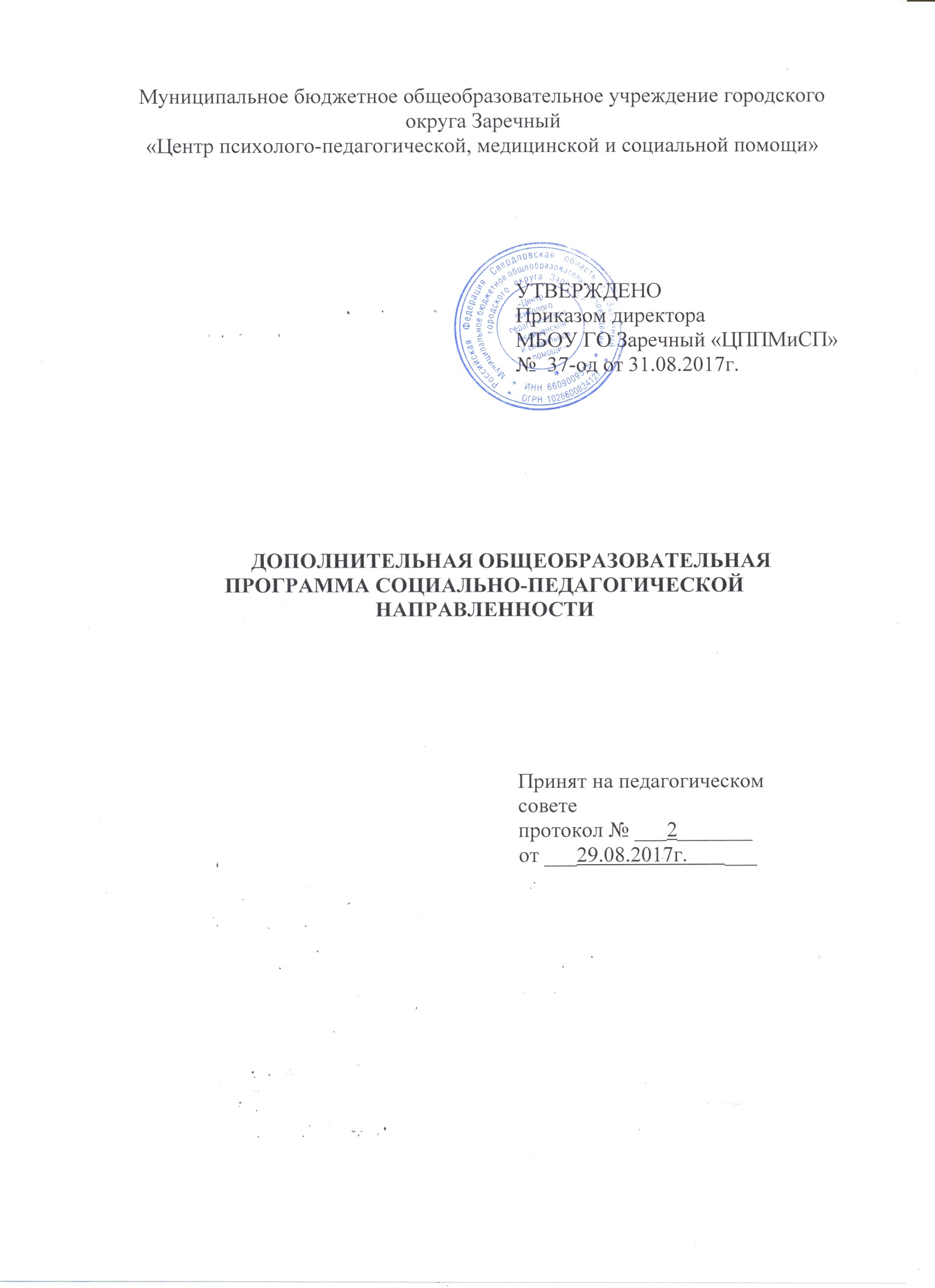 